Prezentacja wybranych działań w grupie 3-latków w okresie X-XI-2023r„Chatka Chałupeńka”- bajka z morałem. Teatr Żywego Aktora. Wdrażanie dzieci do kulturalnego zachowania się podczas spektaklu.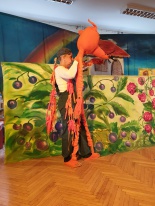 Żywioły powietrze – spotkanie z ekologiem.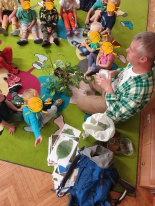 „Sygnalizator”- poznanie zasad przechodzenia przez ulicę przy pomocy sygnalizatora świetlnego. Praca plastyczno techniczna.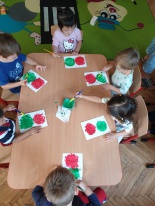 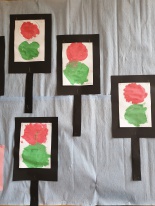 „Wieża z 3 klocków” - - wskazywanie kierunków od przedmiotów. Posługiwanie się pojęciami „na dole, na górze pomiędzy. Wdrażanie do uważnego słuchania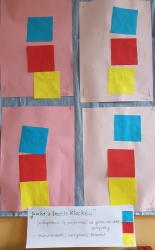 „Jestem dobrym kolegą/koleżanką” – zajęcia z przedszkolnym psychologiem.Wspieranie procesu adaptacji.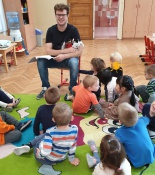 „Witamy Panią Jesień” – praca plastyczno-techniczna. Zachęcanie dzieci do obserwacji zmian zachodzących w przyrodzie jesienią np.: zmiana koloru liści.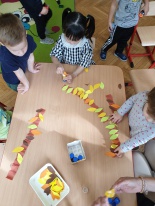 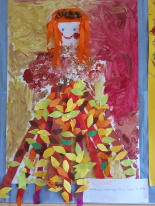 „Jesienne drzewo”- praca plastyczna. Stemplowanie za pomocą ziemniaków przy użyciu farb plakatowych. Poznanie nowej techniki plastycznej.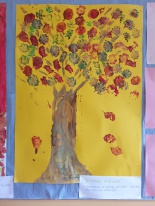 „Jeż”-praca plastyczno-techniczna. Ćwiczenia motoryki małej.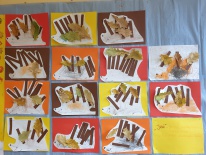 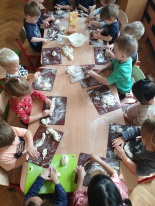 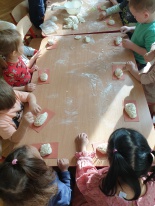 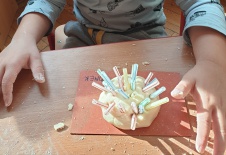 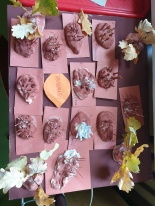 Spacer wokół ogrodu przedszkolnego. Rozmowa kierowana pytaniami nauczycielki. Zapoznanie dzieci zasadami bezpieczeństwa poruszania się poza terenem przedszkola. 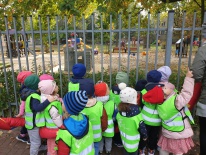 „Na straganie”- teatrzyk w oparciu o wiersz J Brzechwy. „Kosz pełen warzyw” - dzieci oglądają naturalne okazy warzyw. Dotykają, wąchają, określają kolor, kształt oraz smakują. Przełamywanie lęku przed nowymi smakami, urządzenie kącika „Dary Jesieni”.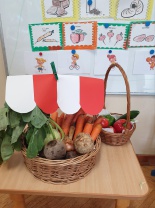 „Sok z marchwi i jabłek”- próby obierania marchwi, wspólne wyciskanie soku i degustacja.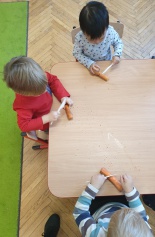 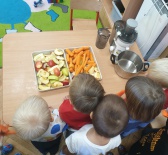 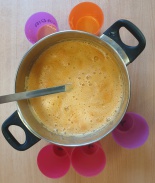 „Samotny bogacz”-Teatr żywego aktora. Wychowanie ku wartościom – prawdziwa przyjaźń.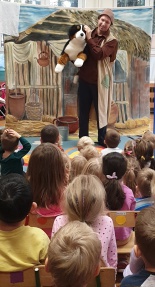 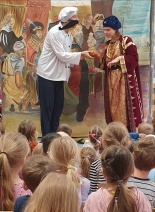 Kreatki budują wyobraźnię cz 1.Warsztaty z architektem.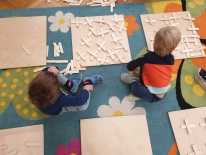 „Jesienne zabawy”- spotkanie dzieci z rodzicami. „Jabłuszko”- lepienie jabłuszka z masy solnej. Ćwiczenia motoryki małej. Poznanie nowej techniki plastycznej.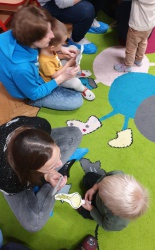 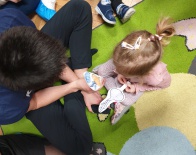 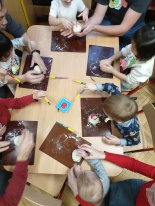 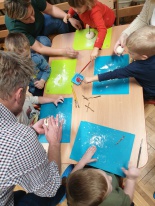 „Orzeł biały” – praca plastyczna. Malowanie farbą plakatową skrzydeł orła za pomocą pędzla. Przyzwyczajanie dzieci do prawidłowego trzymania narzędzia malarskiego. Poznanie symbolu narodowego jakim jest godło Polski.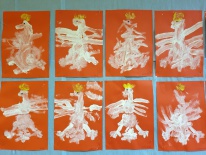 11-Listopada- uroczystość z okazji Święta Odzyskania Niepodległości.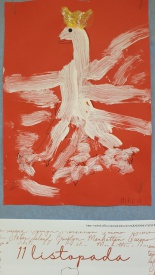 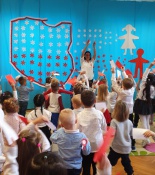 „Deszczowe podróże”- omówienie ilustracji przedstawiającej deszczowa pogodę w oparciu o wiersz D Gellner. Podawanie cech jesiennej pogody. „Deszczowa pogoda”- malowanie przy pomocy spryskiwacza. Poznanie nowej techniki plastycznej.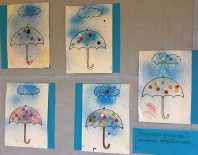 „W krainie grzeczności” -Teatr Żywego Aktora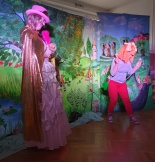 Prawa dzieci – „Prawo do zabawy”. Kształtowanie u dzieci świadomości posiadania własnych praw.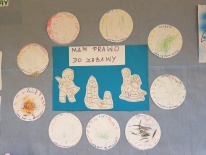 „Dom”- praca techniczna. Składanka z figur geometrycznych. Podejmowanie prób naklejania na kartkę gotowych elementów. Rozpoznawanie i nazywanie kolorów.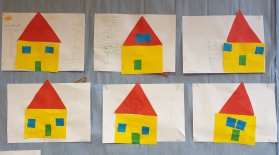 „Lepienie z gliny”- zajęcia ceramiczne, organizowane przez Pracownię Ceramiczną Angoba.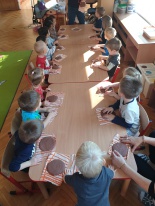 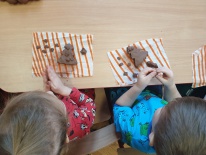 DOC- wprowadzenie do kodowania. Zapoznanie dzieci z kratownicą, kierunkami w których porusza się robot.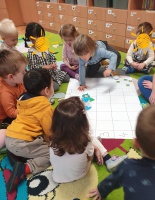 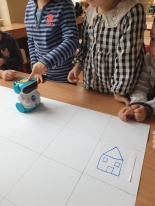 Zabawy z piaskiem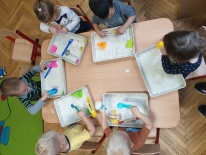 Gimnastyka korekcyjna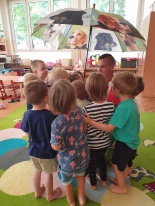 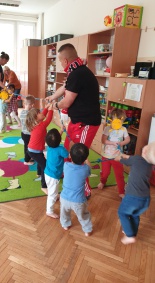 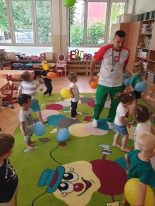 Umuzykalnienie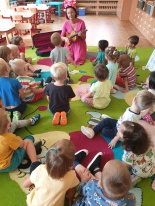 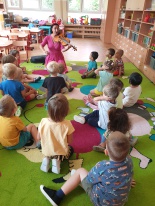 Pozdrawiam serdecznie,Ewa Komorowska